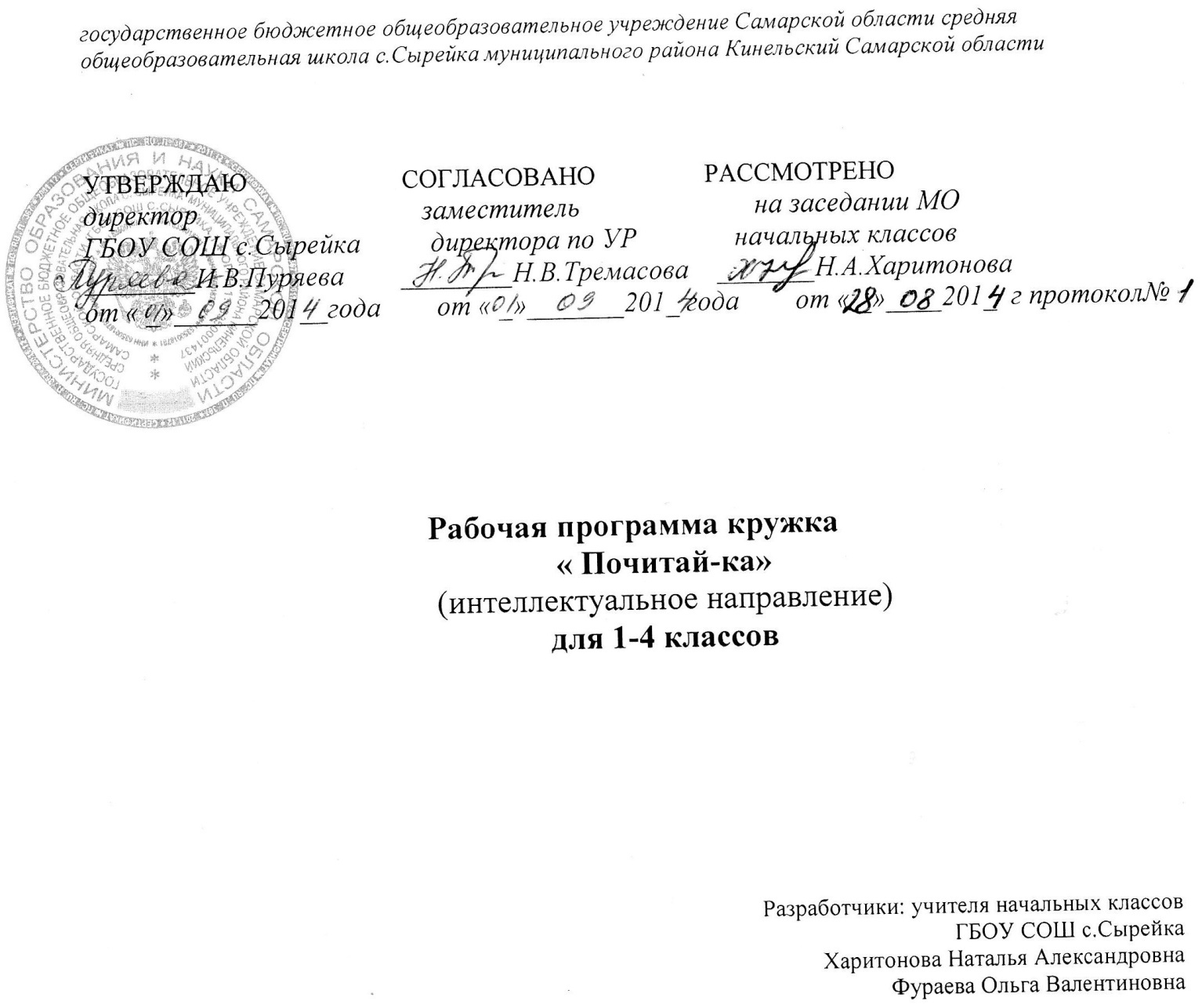 ПОЯСНИТЕЛЬНАЯ      ЗАПИСКАДанная рабочая программа по внеурочной деятельности разработана для  учащихся 1-4 классов  на основе следующих документов: 1.Закон об образовании РФ № 273 –ФЗ от 29.12.20122. Федеральный государственный образовательный стандарт начального общего образования. Приказ министерства образования и науки Российской Федерации от 6.10 2009 года №373 (Приказ Минобрнауки РФ от 26.11.2010 N 1241 "О внесении изменений в федеральный государственный образовательный стандарт начального общего образования, утвержденный Приказом Министерства образования и науки Российской Федерации от 6 октября 2009 г. N 373" (Зарегистрировано в Минюсте РФ 04.02.2011 N 19707);Приказ Минобрнауки РФ от 22.09.2011 N 2357 "О внесении изменений в федеральный государственный образовательный стандарт начального общего образования, утвержденный Приказом Министерства образования и науки Российской Федерации от 6 октября 2009 г. N 373" (Зарегистрировано в Минюсте РФ 12.12.2011 N 22540)  3.Основная образовательная программа начального общего образования ГБОУ   СОШ с. Сырейка.  4. Положение о рабочей программе внеурочной деятельности ГБОУ СОШ  с. СырейкаСовременная школа переживает новый этап своего развития. Перед учителем начальных классов стоит задача построить учебно-воспитательный процесс таким образом, чтобы общество получало высококультурных, глубоко нравственных и социально активных граждан, для которых умение и стремление учиться должны стать устойчивыми качествами личности. Это не может быть достигнуто без серьёзной работы учащихся с первых дней обучения не только с учебником, но и с детскими книгами из доступного круга чтения. Еще совсем недавно ценность книги и чтения у нас была неоспорима. Но сегодня ситуация выглядит иначе. Картина массового чтения, его престиж, читательские пристрастия и привычки существенно изменились. В наш век научно-технического прогресса, где господствует телевидение, компьютеры и видеоигры, дети потеряли интерес к чтению. Мы наблюдаем:преобладание «делового» чтения над «свободным»; возрастание числа учащихся, ограничивающихся чтением литературы только по школьной программе;в настоящее время нет официального урока внеклассного чтения, работа с книгой введена в структуру уроков литературного чтения.    Что происходит с современным детским чтением в плане перспектив рождения нового поколения детей информационного общества? Этот вопрос глубоко волнует взрослых. Многие учителя и родители недовольны тем, что дети не любят читать, но заставить учиться нельзя, учебой надо увлечь! И это совершенно справедливо. Как учить чтению, чтобы дети полюбили книгу, ведь книга, прочитанная в детстве, остается в памяти на всю жизнь и влияет на последующее развитие человека? Особую актуальность приобретает эта проблема в начальной школе. Каждая книга должна прийти к ребенку в определенном возрасте, иначе дружба с ней может и не состояться! Актуальность выбора курса «Почитай-ка» определена следующими факторами: педагоги всерьез озабочены проблемой детского чтения; многие родители не знают, что читают их дети, и не интересуются, какими книгами они увлекаются, в подавляющем большинстве не выписывают своим детям периодические издания; сами же школьники предпочитают покупать сканворды, комиксы. Для решения данной проблемы создана программа кружка «Почитай-ка»  интеллектуальной направленности  для учащихся 1-4 классов в рамках внеурочной деятельности по ФГОС.  Цель программы   – углубленно знакомить учащихся с детской литературой и книгой, обеспечивать литературное развитие младших школьников, раскрыть перед детьми мир нравственно-эстетических ценностей и духовной культуры, накопленных предыдущими поколениями, выработать художественный вкус, формировать культуру чувств, общения.Программа нацелена на решение следующих задач:  • развивать у детей способность полноценно воспринимать художественное произведение, сопереживать героям, эмоционально откликаться на прочитанное;• учить детей чувствовать и понимать образный язык художественного произведения, выразительные средства, создающие художественный образ, развивать образное мышление учащихся;• формировать умение воссоздавать художественные образы литературного произведения, развивать воображение учащихся, ассоциативное мышление, развивать поэтический слух детей, накапливать эстетический опыт слушания произведений изящной словесности, воспитывать художественный слух;• формировать потребность в постоянном чтении книг, развивать интерес к литературному чтению, творчеству писателей, создателей произведений словесного искусства;• обогащать чувственный опыт ребенка, его реальные представления об окружающем мире и природе;• формировать эстетическое отношение ребенка к жизни, приобщая его к классике художественной литературы;• обеспечивать достаточно глубокое понимание содержания произведений различного уровня сложности;• расширять кругозор детей через чтение книг различных жанров, разнообразных по содержанию и тематике, обогащать нравственно-эстетический и познавательный опыт ребенка;• обеспечивать развитие речи учащихся и активно формировать навыки чтения и речевые умения;• работать с различными типами текстов;• создавать условия для формирования потребности в самостоятельном чтении художественных произведений.Рабочая программа внеурочной деятельности младших школьников «Почитай-ка» составлена на основе учебно-методической литературы: 1.Жиренко О.Е. «Праздник-ожидаемое чудо!» Внеклассные мероприятия (спектакли, утренники, юморины, викторины). – Составитель:Москва: «ВАКО», 2006 г.2.Перова Г.М. Проверочные работы по чтению в начальных классах. – М.: АРКТИ – 2006г.3. Оморокова М.И. Совершенствование чтения младших школьников. – Москва, 2001г. 4.Светловская Н. Н. «Методика внеклассного чтения», М. 1991.5.Яценко И. Ф. Поурочные разработки по внеклассному чтению.- Москва, «ВАКО», 2006г.Ценностные ориентиры Содержание программы кружка «Почитай-ка» создаёт возможность для воспитания грамотного и заинтересованного читателя, знающего литературу своей страны и готового к восприятию культуры и литературы народов других стран. Ученик-читатель овладевает основами самостоятельной читательской деятельности. В процессе общения с книгой развиваются память, внимание, воображение.В программу включены занятия библиографического характера, которые познакомят начинающего читателя с авторами детских книг, обогатят его читательский опыт и эрудицию.Ведущие принципы программы кружка «Почитай-ка»художественно-эстетическийлитературоведческийкоммуникативно-речевойХудожественно-эстетический принцип определяет стратегию отбора произведений для чтения, и поэтому в круг чтения младших школьников вошли преимущественно художественные тексты. Внимание детей привлекается к тому, что перед ними не просто познавательные интересные тексты, а именно произведения словесного искусства, которые раскрывают перед читателем богатство окружающего мира и человеческих отношений, рождают чувство гармонии, красоты, учат понимать прекрасное в жизни, формируют в ребенке собственное отношение к действительности. Этот принцип предполагает активное установление связей между всеми другими видами искусства.Литературоведческий принцип с учетом особенностей начального этапа обучения реализуется при анализе литературного произведения, выдвигает на первый план художественный образ. Слово становится объектом внимания читателя и осмысливается им как средство создания словесно-художественного образа, через который автор выражает свои мысли, чувства, идеи.     В начальной школе анализ художественного произведения должен помочь детям почувствовать целостность художественного образа и адекватно сопереживать герою.    Литературоведческий принцип находит свое выражение и в том, что программаохватывает все основные литературные жанры: сказки, стихи, рассказы, басни,драматические произведения (в отрывках). При анализе произведения этот принцип нацеливает на обогащение учеников первыми представлениями о проблематике.Коммуникативно-речевой принцип нацелен на развитие речевой культуры учащихся, на формирование и развитие у младших школьников речевых навыков, главным из которых является навык чтения. Задача занятий  заключается в интенсивном развитии навыка чтения как вида речевой деятельности: от громко речевой формы чтения до чтения про себя. Отличительными особенностями рабочей программы по данному курсу являются:определение видов организации деятельности учащихся, направленные на достижение личностных, метапредметных и предметных результатов освоения учебного курса;в основу реализации программы положены ценностные ориентиры и воспитательные результаты;достижения планируемых результатов отслеживаются в рамках внутренней системы оценки педагогом.Для формирования интереса к чтению применяются разнообразные формы организации  занятий: занятие-диспут, занятие-спектакль, занятие-праздник, занятие-интервью, интегрированное занятие, конференция, устный журнал, конкурсы, литературные викторины, литературная гостиная, литературный ринг и т. д.     Представленная в программе система работы позволяет осуществить внедрение новых технологий, нестандартных форм работы во внеурочной деятельности, развить речь учащихся, повысить учебную мотивацию детей и, главное, воспитать грамотного читателя. Использование компьютерных и мультимедийных технологий значительно повысит эффективность работы по воспитанию интереса к книге, к чтению. Требования к знаниям и умениям учащихсяПредметные умения, соответствующие требованиям федерального государственного образовательного стандарта начального общего образования:осознавать значимость чтения для личного развития;формировать потребность в систематическом чтении;использовать разные виды чтения (ознакомительное, изучающее, выборочное, поисковое);уметь самостоятельно выбирать интересующую литературу;пользоваться справочными источниками для понимания и получения дополнительной информации.Регулятивные умения:уметь работать с книгой, пользуясь алгоритмом учебных действий;уметь самостоятельно работать с новым произведением;уметь работать в парах и группах, участвовать в проектной деятельности, литературных играх;уметь определять свою роль в общей работе и оценивать свои результаты.Познавательные учебные умения:прогнозировать содержание книги до чтения, используя информацию из аппарата книги;отбирать книги по теме, жанру и авторской принадлежности;ориентироваться в мире книг (работа с каталогом, с открытым библиотечным фондом);составлять краткие аннотации к прочитанным книгам; пользоваться словарями, справочниками, энциклопедиями.Коммуникативные учебные умения:  -участвовать в беседе о прочитанной книге, выражать своё мнение и аргументировать   свою точку зрения;-оценивать поведение героев с точки зрения морали, формировать свою этическую позицию; - высказывать своё суждение об оформлении и структуре книги;Личностные качества: – оценивать поступки людей, жизненные ситуации с точки зрения общепринятых норм и ценностей; оценивать конкретные поступки как хорошие или плохие;– эмоционально «проживать» текст, выражать свои эмоции;– понимать эмоции других людей, сочувствовать, сопереживать;– высказывать своё отношение к героям прочитанных и прослушанных произведений, к их поступкам.Учащиеся 1 класса должны уметь:Узнавать и различать такие жанры литературных произведений, как сказка и рассказ, стихотворение, и произведений фольклора: загадка, пословица, небылица, считалка,  прибаутка.Сочинять собственные загадки, считалки. Коллективно придумывать различные концовки к известным сказкам.Отвечать на вопросы по содержанию текстаВ результате реализации программы учащиеся 2 класса должны знать:названия, основное содержание изученных  литературных произведений, их авторов;        Уметь:  читать осознанно текст художественного произведения «про себя» (без учета         скорости);   определять тему и главную мысль произведения;пересказывать текст;делить текст на смысловые части, составлять его простой  план;составлять небольшое монологическое высказывание с опорой  на авторский текст,          оценивать события, героев произведения;читать стихотворные произведения наизусть (по выбору);создавать небольшой устный текст на заданную тему;приводить примеры произведений фольклора (пословицы, загадки, сказки);различать жанры художественной литературы (сказка, рассказ, басня), различать сказки народные и литературные;различать элементы книги (обложка, оглавление, титульный  лист, иллюстрация, аннотация);В результате реализации программы учащиеся  3 класса должны уметь:Самостоятельно делить текста на законченные по смыслу части и выделение в них главного, определять с помощью учителя темы произведения и его смысла в целом.Составлять план прочитанного и краткий пересказ его содержания с помощью учителя.Словесно рисовать картины к художественным текстам.Составлять рассказ о своих наблюдениях из жизни школы, своего класса.Самостоятельно находить в тексте слова и выражения, которые использует автор для изображения действующих лиц, природы и описания событий.Сопоставлять и осмысливать поступки героев, мотивы их поведения, чувств и мыслей действующих лиц, оценка их поступков (с помощью учителя). Понимать образные выражения, используемые в книге. Ориентироваться в книге: самостоятельное нахождение произведения по его названию в содержании, отыскивание в  книге произведений, близких по тематике, самостоятельное составление заданий к тексту.В результате реализации программы учащиеся 4 класса должны:Понимать содержание прочитанного произведения, определять его тему (о чем оно), уметь устанавливать смысловые связи между частями прочитанного текста,Определять главную мысль прочитанного и выражать ее своими словами; передавать содержание прочитанного в виде краткого, полного, выборочного, творческого (с изменением лица рассказчика, от имени одного из персонажей) пересказа; Придумывать начало повествования или его возможное продолжение и завершение; Составлять план к прочитанному (полный, краткий, картинный); Вводить в пересказы-повествования элементы описания, рассуждения и цитирования;Выделять в тексте слова автора, действующих лиц, пейзажные и бытовые описания;Самостоятельно или с помощью учителя давать простейшую характеристику основным действующим лицам произведения;Уметь полноценно слушать; осознанно и полно воспринимать содержание читаемого учителем или одноклассником произведения, устного ответа товарища, т. е. быстро схватывать, о чем идет речь в его ответе, с чего он начал отвечать, чем продолжил ответ, какими фактами и другими доказательствами оперирует, как и чем завершил свой ответ;Давать реальную самооценку выполнения любой проделанной работы, учебного задания.Режим занятийДанная программа реализуется в течение 4 лет во внеурочной деятельности. Общее число часов в год – 136; 1 занятие в неделю в 1-4 классах продолжительностью 40 минут.СОДЕРЖАНИЕ ПРОГРАММЫ1 классЗдравствуй, книга (3 ч). Вводное занятие. Правила работы с книгой. Экскурсия в школьную библиотеку. Правила поведения в библиотеке. Элементы книги. Книга-произведение  и книга-сборник. Рассматривание книги, выделение понятий: автор, обложка, страница, иллюстрация, заглавие.Игры с буквами. (2 часа). Игровые занятия. Игровые упражнения с помощью пальчиков.Игра-инсценировка с помощью пальчиков.Малые фольклорные жанры (3часа): народные песенки, потешки, весёлые скороговорки, загадки, считалки. Творческая работа «Сочини загадку».Стихи о детях и для детей (3 часа). Понятия «стихотворение», «рассказ». Понятие о рифме.  Чтение и слушание произведений А.Барто, С.Михалкова, С.Маршака. Рассматривание книг.«Поляна сказок» (7 часов) Сказки народные и авторские.Чтение сказок учителем. Слушание (аудиозапись).Инсценировка сказки «Репка». Игры на основе сказок. Игра «Театральная разминка».Творческая игра  «Что это за сказка?»О защитниках Родины(3 часа). Книга А. Гайдара «Сказка о Военной тайне, о Мальчише-Кибальчише и его твёрдом слове».«Поговорим о наших мамах» (3часа). Чтение стихов о маме.«Книги о Родине и родной природе»  (5 ч). Чтение стихов и рассказов о Родине и родной природе. Проектные работы.Книги о животных (3 ч).Чтение и слушание рассказов о животных.Рисование обложки для любимой книжки; рассказывание о произведении по обложке.Игры «Угадай героя», «Угадай рассказ». Загадки о животных.Пантомима «Кто это»? (покажи животное)Конкурсная  программа «Путешествие в мир книг» (1 час)2 класс Здравствуй, книга (3часа). Вводное занятие. Художественные книги. Художники-оформители. Иллюстрации в книге и их роль. Правила работы с книгой. Роль книги в жизни человека. Учебная книга и её справочный аппарат. Конкурс «Пословицы о книге и учении». По страницам любимых книг (2 часа). Книги, прочитанные летом. Проектная деятельность: презентация любимых книг (по оформлению, содержанию и поступкам героев).Малые фольклорные жанры (5 часов). Книги-сборники малых жанров фольклора. Пословицы. Темы пословиц. Путешествие по тропинкам фольклора.Загадки. Темы загадок. Игра «Отгадай загадку». Скороговорки. Конкурс «Чистоговорщики».Проект «Живой цветок народной мудрости» (работа в группах).«Поляна сказок» (6 часов) Писатели-сказочники. Выставка книг с литературными сказками. Обзор выставки. Книги писателей-сказочников. Поиск книги в открытом библиотечном фонде. Чтение выбранной книги. Викторина « Герои сказок». Творческая работа «Лукошко сказок» (проектная деятельность)Родину – мать учись защищать. (3 часа)  С.Могилевская «Рассказ о смелом барабанщике»Рукописная книга «Защитники Отечества в твоей семье»: фотографии, письма, воспоминания, рисунки.«Поговорим о наших мамах» (3 часа). Е.Благинина « Вот какая мама», «Бабушка - забота»,Емельянов « Рассказы о маме». Панькин « Легенда о матерях». Трутнева « Проталинки» Сочинение стихов о маме и для мамы.«Книги о Родине и родной природе»  (6 ч). Е.Чарушин «Большие и маленькие», «Про Томку» Снегирев « Про пингвинов» Г.Скребицкий «Колючая семейка» Чтение стихов и рассказов о Родине и родной природе. Проектные работы.Книги о животных (3 ч).Художники-иллюстраторы книг о животныхКниги о твоих ровесниках (2часа) Книги-сборники В. Осеевой, Е. Пермяка, В. Драгунского, Н. Носова и других детских писателей.Итоговая викторина «В мире книг» (1 час)3 классЗдравствуй, книга (3 ч). Вводное занятие. История книги. Первопечатник Иван Федоров. Библиотека. Библиотечный формуляр. Поиск книги по каталогам. Алфавитный каталог. Назначение библиотечного каталога. Работа с каталожной карточкой. Викторина «Что вы знаете о книге?». Игра «Я — библиотекарь».По страницам любимых книг (2 часа). Книги, прочитанные летом. Проектная деятельность: презентация любимых книг (по оформлению, содержанию и поступкам героев).Малые фольклорные жанры (2 часа). Потешки, шутки и считалки. Книги-сборники «Весёлые потешки», «Скороговорки и считалки».«Поляна сказок» (4 часа) Сказки народные и литературные.   Жанровое разнообразие сказок: волшебные, бытовые, о животных. Чтение сказок, иллюстрирование сказок. Сказки народов разных стран. Литературная викторина.«Родные поэты» (3 часа) Стихи поэтов – классиков 19-начала 20 века для детей:В. Жуковский, К. Рылеев, Е. Баратынский, А. Кольцов,  М. Лермонтов, Н. Огарев, Н. Некрасов, С. Дрожжин и др. Литературная игра «Знаешь ли ты поэтов-классиков?»Книги Л.Н. Толстого для детей (2 ч). Книги Л.Н. Толстого для детей. Л.Н. Толстой – сказочник и обработчик русских народных сказокРодину – мать учись защищать. (3 часа)  К.Ушинский «Александр Невский», А. О. Ишимова «История России в рассказах для детей». А.Гайдар « Поход» и др.Рукописная книга «Защитники Отечества в твоей семье»: фотографии, письма, воспоминания, рисунки.«Поговорим о наших мамах» (3 часа).  А.Милн «Непослушная мама». Стихи и рассказы о мамах.Конкурс стихов.«Книги о Родине и родной природе» (2 часа) Ф.Тютчев, И.Суриков, А.Блок, И. Бунин, С.Есенин, А.ПлещеевКниги о животных (3 ч). М.Пришвин «Лисичкин хлеб», «Гаечки», «Этажи леса»К.Ушинский.  «Рассказы и сказки», «Орел» и др. О героизме и трусости(3 часа) С.Маршак «Рассказ о неизвестном герое», «Пожар»Артюхова « Трусиха», С.Михалков «Прививка»,К.Ушинский «Трусливый Ваня»Книги о детях войны(3 часа) Л. Воронкова «Девочка из города» и др.Литературный ринг (1час)4 классЗдравствуй, книга (3 ч). Вводное занятие.  История книги. Рукописные книги. Летописи. «Где, что, как и почему?». Книги-справочники, энциклопедии«Вчера и сегодня».  Книги о науке и технике, о машинах и вещах и об их творцах – ученых изобретателях.По страницам любимых книг (2 часа). Книги, прочитанные летом. Проектная деятельность: презентация любимых книг (по оформлению, содержанию и поступкам героев).Чудесный мир классики (4 часа). Сказки А.С. Пушкина. Рассказы Л.Н.Толстого, А.Чехова.Поляна сказок.  (3 часа) Литературные сказки.«Обыкновенная биография в необыкновенное время» (2 часа). Художественные произведения, автобиографии, письма, дневники А. Гайдара; воспоминания, заметки о А. Гайдаре.О детях и поступках». (3часа). Рассказы Н.Носова и др. писателей о детях.Родину – мать учись защищать. (3 часа)  Книги о далеких по времени событиях и людях, оставшихся в памяти народа на века. Знакомство с творчеством С. Алексеева.«Родные поэты» (3 часа) Знакомство со стихами  Ф.Тютчева, А.Майкова, А.Толстого, С.Есенина и др. рус. поэтами. Конкурс чтецов«Поговорим о наших мамах» (1 час). Конкурс стихов о мамах.«Страна фантазия» (2 часа)  Книги о приключениях.«Каким ты был, мой ровесник, в годы Великой Отечественной войны?» (2 часа)Книги о ребятах-сверстниках, участниках ВОВ.Сказки Г.Х.Андерсена (2 часа)«От благодарных читателей» (2 часа) М.Твен «Приключения Тома Сойера», Д.Свифт «Путешествие Гулливера»«О чём можно, о чём нужно, о чём хочется читать» (1 час) Составление выставки книг «В помощь юному читателю» и «путешествие» по выставке книг.Литературная викторина. (1час)Распределение количества часов на теоретические и практические занятияПРЕДПОЛАГАЕМАЯ РЕЗУЛЬТАТИВНОСТЬ КУРСАУровень результатов работы по программе:УЧЕБНО - МЕТОДИЧЕСКОЕ ОБЕСПЕЧЕНИЕМатериально-техническое обеспечение образовательного процессаОсновная и дополнительная литератураПособия для педагога1.Жиренко О.Е. «Праздник-ожидаемое чудо!» Внеклассные мероприятия (спектакли, утренники, юморины, викторины). – Составитель:Москва: «ВАКО», 2006 г.2.Перова Г.М. Проверочные работы по чтению в начальных классах. – М.: АРКТИ – 2006г.3. Оморокова М.И. Совершенствование чтения младших школьников. – Москва, 2001г. 4.Светловская Н. Н. «Методика внеклассного чтения», М. 1991.5.Яценко И. Ф. Поурочные разработки по внеклассному чтению.- Москва, «ВАКО», 2006г.Литература для детейДитрих А.К. Почемучка: Детское справочное бюро: для совместного чтения родителей с детьми – М.: ООО «Издательство Астрель»: - 2002Сапгир Г.В. Азбука в считалках и скороговорках. – М.: Планета детства. – 2001Синицына  Е.И. Сказки для игры и развития. – М.: Лист Нью: Вече: КАРО. 2002Сухих И. Г. Литературные викторины для маленьких читателей. – М.: Айрис – Пресс: Рольф.» 2001Цыбульник В.И. Золотой карнавал сказок – М.: ООО «Издательство АСТ» Донецк: Сталкер. 2001СИСТЕМА ОТСЛЕЖИВАНИЯ И ОЦЕНИВАНИЯ РЕЗУЛЬТАТОВПрогнозируемый результат реализации программы.Проявление интереса к книге, расширение читательского кругозора.Умение работать с книгой.Умение работать с текстом.Заинтересованность и активное участие родителей по развитию познавательных  способностей у своих детей.                                  Диагностические средства.Эффективность реализации программы отслеживается по результатам следующих показателей:1. Проверка техники чтения.2. Проверка читательского кругозора.3. Анкетирование по выявлению мотивации чтения (в конце 2, 3 и 4-х классов)Анкета для учащихся 1-4 классов «Читательская активность обучающихся»1 классЦель: выявление читательской активности у детей младшего школьного возраста, а также направленности читательского интереса.1. Любишь ли ты читать? -да--нет-2. Почему ты любишь читать? -можно многое узнать -интересно 3.Посещаешь ли ты библиотеку?-да-нет-4. Что ты любишь читать? -стихи-сказки -смешные рассказы -рассказы о животных 5.Что любишь больше всего?-читать сам-слушать чтение взрослых 6. Читают ли в вашей семье книги вслух? -читают -не читают 7. Как ведут себя родители во время твоего чтения?-хвалят-ругают, сердятся8. Можешь ли ты назвать книгу, которую недавно прочитал?  2 классЧто мы узнаем о книге с ее обложки?Что мы узнаем о книге с титульного листа?Назови писателей - авторов сказокСкажи, каких поэтов ты знаешь.Кто пишет рассказы? Назови фамилии писателей.О чем мы читали в последнее время? (Темы чтения.)Какие жанры произведений народного творчества мы знаем? Приведи примеры.Какие жанры произведений детской литературы мы знаем? Приведи примеры.Чем отличаются стихи от прозы?    О чем вы любите читать?Что отличает произведения народного творчества и литературы?Что вы читали о приключениях и путешествиях? о чудесах и волшебстве? о временах года? о детях? о взрослых? о труде? и т.д. по всем темам чтенияКакие книги вы выбрали для чтения в последнее время?3 классПроверка читательского кругозораЗапишите названия книг, прочитанных в последнее время.Назовите фамилии отечественных поэтов.Назовите авторов и заглавия прочитанных сказокКакие басни вы знаете?Кто из писателей пишет о природе?Назовите авторов зарубежной литературы.Назовите известные вам жанры произведений.Назовите любимые темы чтения.4 классПроверка читательского кругозора.Читательский кругозор четвероклассника учитель может проверить с помощью следующих вопросов и заданий:Какие виды книжных изданий для детей вы знаете? (Литературно-художественное издание, научно-познавательные и справочные книги, энциклопедии, избранное, книги-произведения 11 книги-сборники, собрание сочинений классика литературы.)Перечислите все известные вам жанры литературы и устного народного творчества. Приведите примеры. (Рассказы, повести, романы, сказки авторские и народные, былины, очерки, статьи, стихотворения, пословицы, поговорки, песенки-потешки, колыбельные, небылицы, загадки, скороговорки.)3.	Прочитайте наизусть отрывок из понравившегося вам прозаического произведения (во
2-4 классах учили отрывки из произведений Мамина-Сибиряка, Паустовского, Гайдара,
Чехова, Платонова, Пришвина и др.).Прочитайте наизусть понравившееся вам стихотворное произведение. (Следует отметить выбор ребенком текста: созданного специально для детей: Барто, Михалков, Чуковский, Маршак, Берестов, Токмакова и др. - или общей литературы: Пушкин, Тютчев, Фет, Бунин и др.)Какие книги вы читали в последнее время? Разделите эти книги на 2 группы: выбранные по совету других и выбранные самостоятельно.Назовите, какие вы знаете темы детского чтения. (Основные программные темы: о детстве, о природе, о родине, о других странах, о чудесах и волшебстве, о приключениях и путешествии, о труде, об известных людях, о мире человеческих отношений, о мире знаний, о мире прекрасного, о школьной жизни, о народной мудрости.)Назовите фамилии поэтов, прозаиков, сказочников.Чем отличается литература от других видов искусств? (Художественное произведение -это условный вымышленный мир, картина реальной или фантастической жизни. Главными в книгах являются герои, образы. Через них и события авторы передают читателям накопленный веками человеческий опыт, знания. Произведение всегда несет читателю какую-то поучительную мысль, передает чувства, настроение, отношение автора к миру. В художественных текстах слова употребляются в переносном значении. Тексты - это чужая речь, прозаическая и стихотворная. Произведения бывают на определенную тему и имеют жанр. Чтение литературы развивает человека, обогащает его жизнь.)Проверка техники чтения проводится в соответствии с программой по предмету на уроках чтения.Система отслеживания и оценивания результатов обучения детейЭффективность реализации программы отслеживается по результатам следующих показателей:1. Проверка техники чтения.2. Проверка читательского кругозора.3. Анкетирование по выявлению мотивации чтения Анкета для первоклассников «Читательская активность обучающихся»Цель: выявление читательской активности у детей младшего школьного возраста, а также направленности читательского интереса.1. Любишь ли ты читать? -да--нет-2. Почему ты любишь читать? -можно многое узнать -интересно 3.Посещаешь ли ты библиотеку?-да-нет-4. Что ты любишь читать? -стихи-сказки -смешные рассказы -рассказы о животных 5.Что любишь больше всего?-читать сам-слушать чтение взрослых 6. Читают ли в вашей семье книги вслух? -читают -не читают 7. Как ведут себя родители во время твоего чтения?-хвалят-ругают, сердятся8. Можешь ли ты назвать книгу, которую недавно прочитал? -могу-не могуПроверка читательских умений во 2 классе.В работе с книгой второклассник должен уметь:использовать в ответе о книге ее справочный аппарат: информацию с обложки и титульных листов, из предисловий, послесловий, аннотаций;определять примерное содержание книги по иллюстрациям и заголовкам после просмотра оглавления;пользоваться сносками и примечаниями книги;отвечать на типовые вопросы о книге;составить рассказ о книге в целом после рассматривания.Проверка читательского кругозораПроверка читательского кругозора второклассников, как правило, обнаруживает знание авторов, жанров и тем детского чтения во всем их многообразии.Во 2 классе проверить читательский кругозор учеников учитель может с помощью следующих вопросов и заданий:Что мы узнаем о книге с ее обложки?Что мы узнаем о книге с титульного листа?Назови писателей - авторов сказокСкажи, каких поэтов ты знаешь.Кто пишет рассказы? Назови фамилии писателей.О чем мы читали в последнее время? (Темы чтения.)Какие жанры произведений народного творчества мы знаем? Приведи примеры.Какие жанры произведений детской литературы мы знаем? Приведи примеры.Чем отличаются стихи от прозы?О чем вы любите читать?Что отличает произведения народного творчества и литературы?Что вы читали о приключениях и путешествиях? о чудесах и волшебстве? о временах года? о детях? о взрослых? о труде? и т.д. по всем темам чтенияКакие книги вы выбрали для чтения в последнее время?Проверка читательских умений в 3 классе.В работе с книгой третьеклассник должен уметь:выбирать источник чтения самостоятельно - по силам и интересам;характеризовать книгу в целом;_ сопоставлять содержание текста и иллюстраций, замечать оригинальную форму книги;-	представить прочитанную дома книгу, порекомендовать ее другим читателям.В работе с текстом третьекласснику нужны умения,-готовиться к восприятию нового произведения;эмоционально и аналитически воспринимать читаемое;составить рассказ о герое произведения;кратко передать события (сюжет);самостоятельно готовиться к выразительному чтению текста.Проверка читательского кругозораЗапишите названия книг, прочитанных в последнее время.Назовите фамилии отечественных поэтов.Назовите авторов и заглавия прочитанных сказокКакие басни вы знаете?Кто из писателей пишет о природе?Назовите авторов зарубежной литературы.Назовите известные вам жанры произведений.Назовите любимые темы чтения.Проверка читательских умений в 4 классе.В работе с книгой закрепляются и совершенствуются следующие читательские умения четвероклассников:-	выбирать новую книгу для самостоятельного чтения;_ определять и сопоставлять содержание книги после рассматривания и после чтения;-устанавливать тему и жанр просмотренной книги;-называть тип книги, ее особенности и способ прочтения (в целом, по частям,выборочно);-ставить перед собой цель чтения книги.-давать оценку собственному навыку чтения (самоанализ).Проверка читательского кругозора.Читательский кругозор четвероклассника учитель может проверить с помощью следующих вопросов и заданий:Какие виды книжных изданий для детей вы знаете? (Литературно-художественное издание, научно-познавательные и справочные книги, энциклопедии, избранное, книги-произведения 11 книги-сборники, собрание сочинений классика литературы.)Перечислите все известные вам жанры литературы и устного народного творчества. Приведите примеры. (Рассказы, повести, романы, сказки авторские и народные, былины, очерки, статьи, стихотворения, пословицы, поговорки, песенки-потешки, колыбельные, небылицы, загадки, скороговорки.)3.	Прочитайте наизусть отрывок из понравившегося вам прозаического произведения (во
2-4 классах учили отрывки из произведений Мамина-Сибиряка, Паустовского, Гайдара,
Чехова, Платонова, Пришвина и др.).Прочитайте наизусть понравившееся вам стихотворное произведение. (Следует отметить выбор ребенком текста: созданного специально для детей: Барто, Михалков, Чуковский, Маршак, Берестов, Токмакова и др. - или общей литературы: Пушкин, Тютчев, Фет, Бунин и др.)Какие книги вы читали в последнее время? Разделите эти книги на 2 группы: выбранные по совету других и выбранные самостоятельно.Назовите, какие вы знаете темы детского чтения. (Основные программные темы: о детстве, о природе, о родине, о других странах, о чудесах и волшебстве, о приключениях и путешествии, о труде, об известных людях, о мире человеческих отношений, о мире знаний, о мире прекрасного, о школьной жизни, о народной мудрости.)Назовите фамилии поэтов, прозаиков, сказочников.Чем отличается литература от других видов искусств? (Художественное произведение -это условный вымышленный мир, картина реальной или фантастической жизни. Главными в книгах являются герои, образы. Через них и события авторы передают читателям накопленный веками человеческий опыт, знания. Произведение всегда несет читателю какую-то поучительную мысль, передает чувства, настроение, отношение автора к миру. В художественных текстах слова употребляются в переносном значении. Тексты - это чужая речь, прозаическая и стихотворная. Произведения бывают на определенную тему и имеют жанр. Чтение литературы развивает человека, обогащает его жизнь.)Проверка техники чтения проводится в соответствии с программой по предмету на уроках чтения.Проверка читательских умений во 2 классе.В работе с книгой второклассник должен уметь:использовать в ответе о книге ее справочный аппарат: информацию с обложки и титульных листов, из предисловий, послесловий, аннотаций;определять примерное содержание книги по иллюстрациям и заголовкам после просмотра оглавления;пользоваться сносками и примечаниями книги;отвечать на типовые вопросы о книге;составить рассказ о книге в целом после рассматривания.Проверка читательского кругозораПроверка читательского кругозора второклассников, как правило, обнаруживает знание авторов, жанров и тем детского чтения во всем их многообразии.Во 2 классе проверить читательский кругозор учеников учитель может с помощью следующих вопросов и заданий:Что мы узнаем о книге с ее обложки?Что мы узнаем о книге с титульного листа?Назови писателей - авторов сказокСкажи, каких поэтов ты знаешь.Кто пишет рассказы? Назови фамилии писателей.О чем мы читали в последнее время? (Темы чтения.)Какие жанры произведений народного творчества мы знаем? Приведи примеры.Какие жанры произведений детской литературы мы знаем? Приведи примеры.Чем отличаются стихи от прозы?О чем вы любите читать?Что отличает произведения народного творчества и литературы?Что вы читали о приключениях и путешествиях? о чудесах и волшебстве? о временах года? о детях? о взрослых? о труде? и т.д. по всем темам чтенияКакие книги вы выбрали для чтения в последнее время?Проверка читательских умений в 3 классе.В работе с книгой третьеклассник должен уметь:выбирать источник чтения самостоятельно - по силам и интересам;характеризовать книгу в целом;_ сопоставлять содержание текста и иллюстраций, замечать оригинальную форму книги;-	представить прочитанную дома книгу, порекомендовать ее другим читателям.В работе с текстом третьекласснику нужны умения,-готовиться к восприятию нового произведения;эмоционально и аналитически воспринимать читаемое;составить рассказ о герое произведения;кратко передать события (сюжет);самостоятельно готовиться к выразительному чтению текста.Проверка читательского кругозораЗапишите названия книг, прочитанных в последнее время.Назовите фамилии отечественных поэтов.Назовите авторов и заглавия прочитанных сказокКакие басни вы знаете?Кто из писателей пишет о природе?Назовите авторов зарубежной литературы.Назовите известные вам жанры произведений.Назовите любимые темы чтения.Проверка читательских умений в 4 классе.В работе с книгой закрепляются и совершенствуются следующие читательские умения четвероклассников:-	выбирать новую книгу для самостоятельного чтения;_ определять и сопоставлять содержание книги после рассматривания и после чтения;-устанавливать тему и жанр просмотренной книги;-называть тип книги, ее особенности и способ прочтения (в целом, по частям,выборочно);-ставить перед собой цель чтения книги.-давать оценку собственному навыку чтения (самоанализ).Проверка читательского кругозора.Читательский кругозор четвероклассника учитель может проверить с помощью следующих вопросов и заданий:Какие виды книжных изданий для детей вы знаете? (Литературно-художественное издание, научно-познавательные и справочные книги, энциклопедии, избранное, книги-произведения 11 книги-сборники, собрание сочинений классика литературы.)Перечислите все известные вам жанры литературы и устного народного творчества. Приведите примеры. (Рассказы, повести, романы, сказки авторские и народные, былины, очерки, статьи, стихотворения, пословицы, поговорки, песенки-потешки, колыбельные, небылицы, загадки, скороговорки.)3.	Прочитайте наизусть отрывок из понравившегося вам прозаического произведения (во
2-4 классах учили отрывки из произведений Мамина-Сибиряка, Паустовского, Гайдара,
Чехова, Платонова, Пришвина и др.).Прочитайте наизусть понравившееся вам стихотворное произведение. (Следует отметить выбор ребенком текста: созданного специально для детей: Барто, Михалков, Чуковский, Маршак, Берестов, Токмакова и др. - или общей литературы: Пушкин, Тютчев, Фет, Бунин и др.)Какие книги вы читали в последнее время? Разделите эти книги на 2 группы: выбранные по совету других и выбранные самостоятельно.Назовите, какие вы знаете темы детского чтения. (Основные программные темы: о детстве, о природе, о родине, о других странах, о чудесах и волшебстве, о приключениях и путешествии, о труде, об известных людях, о мире человеческих отношений, о мире знаний, о мире прекрасного, о школьной жизни, о народной мудрости.)Назовите фамилии поэтов, прозаиков, сказочников.Чем отличается литература от других видов искусств? (Художественное произведение -это условный вымышленный мир, картина реальной или фантастической жизни. Главными в книгах являются герои, образы. Через них и события авторы передают читателям накопленный веками человеческий опыт, знания. Произведение всегда несет читателю какую-то поучительную мысль, передает чувства, настроение, отношение автора к миру. В художественных текстах слова употребляются в переносном значении. Тексты - это чужая речь, прозаическая и стихотворная. Произведения бывают на определенную тему и имеют жанр. Чтение литературы развивает человека, обогащает его жизнь.)Проверка техники чтения проводится в соответствии с программой по предмету на уроках чтения.КлассНазвание разделаВсего часовТеория Практика 1классЗдравствуй, книга!312Игры с буквами. (2 часа).22Малые фольклорные жанры 413Стихи о детях и для детей (3 часа).413Поляна сказок716О защитниках Родины312Поговорим о наших мамах33Книги о Родине и родной природе514Конкурсная  программа «Путешествие в мир книг» Итоговое занятие.222 классЗдравствуй, книга!312По страницам любимых книг22Малые фольклорные жанры 514Поляна сказок615Родину – мать учись защищать312Поговорим о наших мамах33Книги о Родине и родной природе615Книги о животных33Книги о твоих ровесниках22Итоговая викторина «В мире книг»113 классЗдравствуй, книга312По страницам любимых книг 22Малые фольклорные жанры22Поляна сказок413Родные поэтыКниги Л.Н. Толстого для детей 3232Родину – мать учись защищать 312Поговорим о наших мамах 33Книги о Родине и родной природе22Книги о животных33О героизме и трусости33Книги о детях войны312Литературный ринг 114 классЗдравствуй, книга!312По страницам любимых книг.22Чудесный мир классики 413Поляна сказок.  312Обыкновенная биография в необыкновенное время211О детях и их поступках312Родину – мать учись защищать3122Родные поэты312Поговорим о наших мамах11Страна фантазия22«Каким ты был, мой ровесник, в годы Великой Отечественной войны?» 211Сказки Г.Х.Андерсена «От благодарных читателей»22«О чём можно, о чём нужно, о чём хочется читать» 11Литературная викторина.11Высший уровень( третий)Средний уровень (второй)Средний уровень (второй)Низший уровень( первый)Высший уровень( третий)Высокий среднийсреднийНизший уровень( первый)Беглое чтение про себя текстов своего уровня из разных источников с полным пониманиемДостаточно беглое чтение текстов своего уровня из разных источников с хорошим пониманиемСамостоятельное беглое чтение текстов своего уровня из разных источников с хорошим пониманием затрудненоУгадывание значений слов, непонимание текста при трудностях техники чтения в случае самостоятельного чтения текстов своего уровняТочный, полный и грамотный пересказ текста, включающий основную мысль и основные положения текста, важные детали, представленные в тексте и подтекстеДостаточно точный, полный и грамотный пересказ текста, включающий основную мысль, почти все основные положения и детали, изложенные в тексте, некоторые детали подтекста, возможна контекстуальная догадкаПересказ, включающий некоторые положения текста и детали, изложенные в тексте, но нет логической схемы изложения от общего, важного, к частному, возможно отрывочное понимание подтекста, конкретная догадка, угадывание и фантазированиеВоспроизведение отдельных положений текста без их организации, без разделения на основное и второстепенное, без понимания подтекста, контекстуальная догадка подменяется угадыванием и фантазированиемЯсное и уверенное разделение фактов и мнений, реальности и фантазийРазделение фактов и мнений, реальности и фантазийИспытывает трудности при разделении фактов и мненийНет разделения между фактами и мнениямиБеглое выразительное, четкое чтение вслухБеглое близкое к грамотному чтение вслухМедленное чтение, с ошибками, которые иногда исправляются самостоятельно с нескольких попытокМедленное чтение вслух с большим количеством ошибок, которые не исправляются самостоятельноСамостоятельный поиск информации в различных источниках, поисковое чтение для извлечения информацииВ большинстве случаев осуществляется поиск информации с помощью чтенияМожет осуществить поиск с помощью других, нуждается в напоминании о том, что скорость и вид чтения меняются в зависимости от его целиНе умеет работать с разнообразными источниками информации, не знает, какую информацию и как извлекать, не умеет читать по-разному в зависимости от разных целей чтенияУвлеченный читатель, который предпочитает проводить свободное время за чтениемЧитает при необходимости, иногда для себя в свободное времяЧитает, когда «надо», для себя в свободное время не читаетПлохо читает про себя, избегает чтения1)Портреты детских поэтов и писателей.2)Детские книги для  чтения.3) Оборудование для мультимедийных демонстраций (компьютер, мультимедийный проектор4) Аудиозаписи и видеозаписи  детских произведений.5) Справочники 6) Словари 